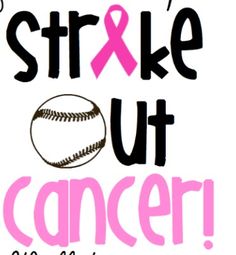 Breast Cancer Awareness 11u / 12u Open Round Robin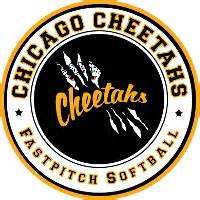 Date:  Sunday: October 22, 2017 (9:00 AM Start)Location: Powers Park6501 Springside Ave, Downers Grove, IL 60516Fee:   $225 (Checks Payable to Chicago Cheetahs) 	Portion of Proceeds will go to American Cancer Society to Help Fight Breast CancerFacts:ASA rules with free substitutionMVP Medals each game80 minute no new inning, 90 minute drop dead3 game guarantee (weather permitting – one game constitutes a tournament) In the event of Rain Out $50.00 administrative fee will be applied12 team maxTeam Name:									Manager Name:									Address:										Email address:									Checks payable to the Chicago Cheetahs should be sent to Chicago Cheetahs495 Bloomfield Circle WestOswego, IL 60543Each Team Must provide Proof of Insurance and ASA, PGF or USSSA Roster Upon Check In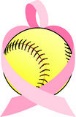 